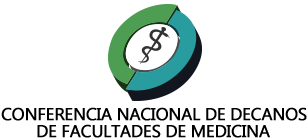 ACREDITACION DE LA PRUEBA NACIONAL DE COMPETENCIA CLÍNICA, ECOE-CNDFMELa Conferencia Nacional de Decanos de las Facultades de Medicina de España (CNDFME), en su reunión 7 de abril de 2016 en Ciudad Real, aprobó los criterios para la acreditación de las Facultades que hayan realizado la prueba nacional de evaluación de la competencia clínica objetiva y estructurada (ECOE-CNDFME), de características comunes para todas las Facultades a todos los alumnos que terminan el Grado en Medicina al menos durante dos años. La acreditación tendrá un seguimiento anual y se renovará cada tres años.Esta prueba tiene al menos una fase multiestación, habitualmente con 20 estaciones, al menos 12 casos clínicos y un mapa de competencias con el siguiente peso para cada una de las competencias:La comprobación del cumplimiento del estándar de calidad para cada uno de los elementos aprobados por la CNDFME será verificada por el Comité Ejecutivo. De conformidad con lo anterior, vista la solicitud de acreditación de la prueba ECOE de la Facultad de Medicina de la Universidad XXX, considerando que se han cumplido los trámites previstos y analizado el informe, de carácter FAVORABLE, emitido por el Comité Ejecutivo, la Conferencia de Decanos de Facultades de Medicina de España, a través de su Comisión permanente, en su sesión del día 16 de febrero de 2018,HA RESUELTO:La Acreditación de la Facultad de Medicina de la Universidad XXX, para realizar la ECOE-CNDFME.Madrid a 16 de febrero de 2018El Secretario de la CNDFME 					    El Coordinador General ECOE					El Presidente de la CNDFMESecundino Fernández González						      Jorge J. García Seoane					José Luis Álvarez-Sala WaltherCOMPETENCIAS%Anamnesis20Exploración física15Habilidades técnicas/procedimentales10Habilidades de comunicación15Juicio clínico, plan de manejo diagnóstico y terapéutico20Prevención y promoción de la salud10Relaciones interprofesionales5Aspectos éticos/legales y profesionalismo5